mapa de civilizaciones antiguasEn la imagen siguiente se muestran cuatro civilizaciones antiguas. Piensa en las siguientes preguntas:¿Qué tienen en común los lugares de cada civilización? ¿Qué recursos naturales observas que sustentaban estas civilizaciones?¿Qué más habría necesitado la gente para establecerse en un lugar además de agua dulce? 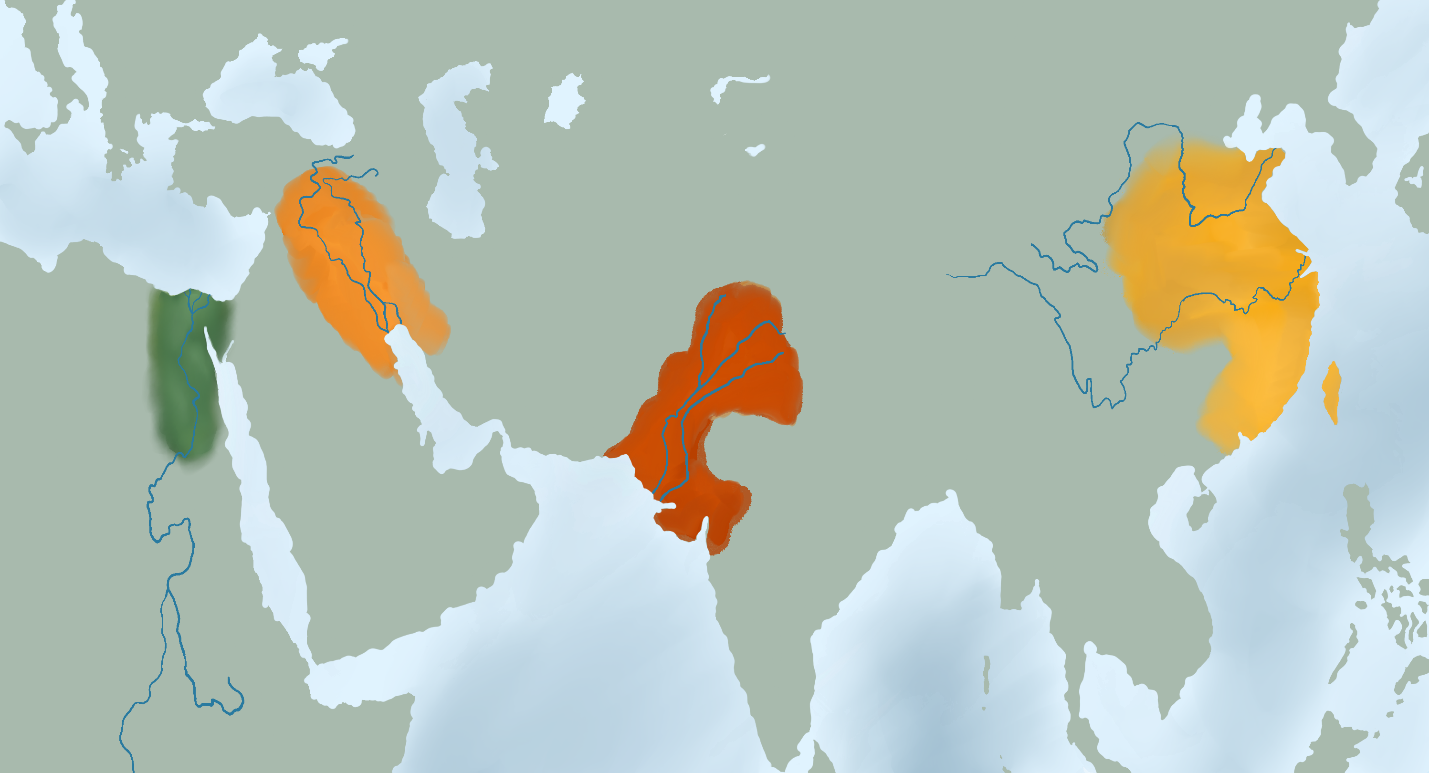 